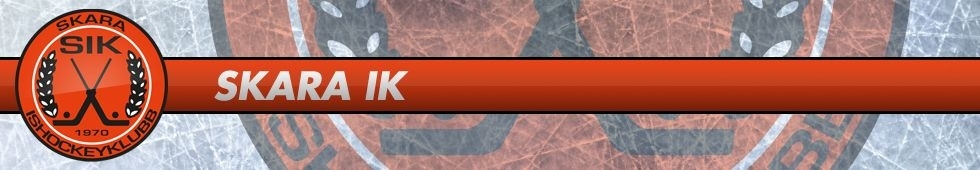 Struktur och regler för lagkassor i Skara IKVare sig pengarna i en lagkassa förvaras i en kakburk på kansliet eller finns insatta på ett konto på bank i någon förälders namn, så tillhör pengarna i lagkassan föreningen – inte det enskilda laget." Ur Lagkassan - så funkar det, från Svenskidrott.se.Alla pengar som samlas in i Skara Ik`s namn tillhör Skara Ishockeyklubb och ska därför bokföras av Skara IK´s kansli. Inga pengar får ligga på privata konton hos någon ledare eller förälder. Anledningarna till varför det ska vara så här är många: Pengarna som laget samlar in ska förvaras på en plats där alla har lika insyn och tillgång. Det är Skara IK`s pengar och då ska Skara IK ha full insyn. Det händer att ledare försvinner av olika skäl och om pengarna ligger på privata konton så försvinner de med ledaren. Det händer att pengar förskingras och då kan ingen göra något om pengarna ligger hos en enskild ledare. Det händer att spelare slutar och då ska pengarna bli kvar i kassan, då de inte tillhör spelaren. Det händer att lag slås ihop och då ska lagkassorna slås ihop. Det händer att lag lägger ner och då ska pengarnas användning beslutas av styrelsen. De här riktlinjerna är satta för att vi ska vara anpassade till den verklighet vi har i vår klubb och som råder i många andra klubbar. Vi har en stor blandning av familjetyper. Vi har välbeställda medlemmar och medlemmar med mycket begränsad ekonomi. Vi har medlemmar som klarar att lägga mycket tid ideellt och vi har dem som inte klarar det. Det ska finnas plats för alla och vad vi alla förenas av är att vi vill spela ishockey.Av föreningen valda aktiviteter finns det angivet vad varje lag/medlem ska sälja, det som laget/medlem säljer utöver bestämt antal kommer 50 % av vinsten att tillfalla egna lagets kassa och 50 % går till föreningen.Av föreningen valda aktiviteter ska den totala kvoten för respektive lag uppfyllas annars förlorar man rätten att skapa egna aktiviteter som genererar pengar till den egna lagkassan. Av föreningen valda aktiviteter ska de uppfyllas av samtliga i laget annars fryser pengarna inne vid det tillfället och lagets inkomna pengar vid det tillfället tillfaller föreningen, inte laget. För uttag ur sin lagkassa krävs framförhållning och information till styrelsen om hur man tänkt använda pengarna, beslut tas av styrelsen om man godkänner det presenterade förslaget.Användningen av pengarna ska vara ishockeyrelaterade och användas till aktiviteter inom Sveriges gränser.Önskas inköp av kläder till laget görs detta enligt föreningens avtal.Aktiviteter som lagen själva önskar starta ska först lyftas med styrelsen och efter beslut kan eventuell försäljning starta. Det aktuella laget ska i så fall ta fram underlag som övriga i föreningen kan ta del av om man önskar att delta i aktiviteten också. Nödvändig information ska då lägga ut på föreningens hemsida. Fördelning av vinst kommer att utfalla med 70 % till egna laget och 30 % till föreningen.Cup trappan påverkas inte av lagkassorna.Om medlem slutar i föreningen kommer inga pengar att återbetalas från lagkassan.Alla intäkter och utgifter på respektive aktivitet ska utan undantag redovisas till kansliet.Lagen ska utse vem i laget som ska hålla i all redovisning till kansliet och kontakt med styrelsen, exempelvis lagledaren.Lagkassorna kommer att utvärderas efter säsong 2018/-19.Pengarna kommer att finnas på ett separat sparkonto på banken.Initialt kommer inget tak att sättas för hur mycket lagen kan spara ihop men det kan komma att omvärderas efter utvärdering.UnderskrifterOrdförande  ______________________Linda Peinert     Styrelse medlemmar_______________________                                        _______________________       Roger Strömberg                                                              Peter Johansson______________________                                            _______________________  Christer Svensson                                                             Patrik Åhman_______________________                                           ______________________Anna Jonsson                                                                       Tony Grahn_______________________                                             _____________________Malin Fältson                                                                         Martin Nordqvist